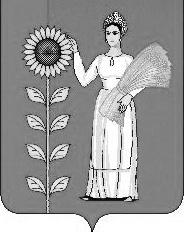 ПОСТАНОВЛЕНИЕадминистрации сельского поселения   Среднематренский  сельсоветДобринского муниципального   районаЛипецкой  области27.10.2017 г.                               с. Средняя Матренка                                 № 86О признании утратившими силу некоторых постановлений администрации сельского поселения Среднематренский сельсовет    Рассмотрев обращение главы администрации сельского поселения Среднематренский сельсовет, в связи  с приведением нормативных правовых актов в соответствие действующему законодательству, нормативных правовых актов, руководствуясь Федеральным законом 131-ФЗ «Об общих принципах организации местного самоуправления в Российской Федерации», Устава сельского поселения Среднематренский сельсовет, администрация сельского поселения Среднематренский сельсовет постановляет:1.Признать утратившим силу следующие постановления:   -от 14.07.2015 года № 28 «О межведомственной комиссии по оценке и обследованию помещения в целях признания его жилым помещением, жилого помещения пригодным (непригодным) для проживания, а также многоквартирного дома в целях признания его аварийным и подлежащим сносу или реконструкции»- от  29.11.2016 года № 91 « О внесении изменений в Положение о межведомственной комиссии по оценке и обследованию помещения в целях признания его жилым помещением, жилого помещения пригодным (непригодным) для проживания, а также многоквартирного дома в целях признания его аварийным и подлежащим сносу или реконструкции»2.Настоящее постановление вступает в силу со дня его официального обнародования3. Контроль за исполнением данного постановления оставляю за собой.Глава   администрации сельского поселенияСреднематренский сельсовет                                 Н.А.Гущина